Центр компетенции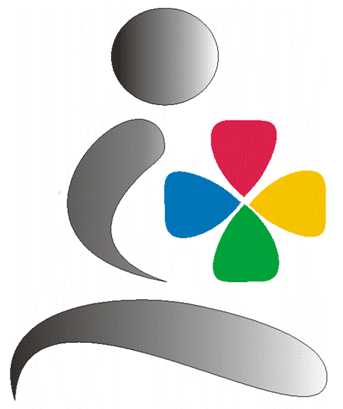  по ранней помощи семье и детямОбразовательный курс«Организационные основы ранней помощи»Модуль 1 «Философия и принципы ранней помощи»Тема 1. Понятие «ранняя помощь», философия и принципы ранней помощиТема 2. Функциональный подход на основе МКФ  и естественно – средового подходаТема 3. Развитие головного мозга ребёнка раннего возраста.Тема 4. Влияние раннего опыта на развитие ребёнка.Тема 5. Изучение документа «Методические рекомендации по РП» Тема 6. Онтогенез развития детей раннего возрастаТема 7. Основные понятия МКФ: понятие активности и участия, понятие функций и структур организма, факторы окружающей среды.Тема 8. Организация работы СРП: цели и задачи, документы, регламентирующие работу, специалисты СРП, оценка эффективности деятельности.Тема 9. Система выявления детей, потенциально нуждающихся в РПТема 10. Факторы окружающей среды, влияющие на активность ребенкаТема 11. Порядок оказания услуг РП: системная модель, услуги ранней помощи, функции специалистов, документооборотТема 12. Организация ПП: цели и задачи, алгоритм (процедура) проведения, специалисты и их взаимодействиеТема 13. Технология проведения ПП.Тема 14. Практическая работа «Проведение первичного приёма»Образовательный курс«Организационные основы ранней помощи»Модуль 2 «Технология проведения междисциплинарной оценки в программах ранней помощи»Тема 1. Системная модель ранней помощи: этапы для семьи и работа специалистовТема 2. Услуга «Проведение оценочных процедур для ИПРП» (цель, принципы), порядок оказание услугиТема 3. Компоненты междисциплинарной оценки, характеристика каждого компонентаТема 4. Алгоритм проведения междисциплинарной оценкиТема 5. Супервизия первичного приема слушателей (заполнение бланка ПП) Планирование междисциплинарной оценки (заполнение бланка МО)Тема 6. Проведение дифференциальной диагностики (отработка гипотез) Тема 7. Оценка рутин (знакомство с методикой «MEISR»+Типичный день): методика, проведение, бланк, выводыТема 8. Анализ проблемных рутин, определение направлений углубленной оценки развития навыков (практическое занятие)Тема 9. Использование МКФ для планирования углубленной оценки навыков у ребенка, диагностические инструментыТема 10. Технология проведения углубленной оценки на примере домена Д1Тема 11. Технология проведения углубленной оценки на примере домена Д3Тема 12. Технология проведения углубленной оценки на примере домена Д4Тема 13. Оценка мотивационных факторовТема 14. Технология проведения междисциплинарного консилиума (группы заполняют разные протоколы, представляют заключения, совместно заполняют бланк Результаты МО).Тема 15. Практика подготовки заключения по результатам УОТема 16. Планирование услуг для составления ИПРП, обзор услугОбразовательный курс«Организационные основы ранней помощи»Модуль 3 «Построение индивидуальной программы ранней помощи»Тема 1. Актуализация знания МДО. Тема 2. Супервизия случаев СРП. (проверка домашнего задания)Тема 3.  «Индивидуальная программа ранней помощи: компоненты и алгоритм составления»Тема 4.  Обзор услуг ранней помощиТема 5. Разработка ИПРП, выбор услуг.Тема 6.  «Понятие функциональные цели»Тема 7.  «Планирование индивидуальной сессии»Тема 8. «Промежуточная и итоговая оценка реализации ИПРП»Образовательный курс«Организационные основы ранней помощи»Модуль 4 «Специальные технологии оказания помощи детям с различными нарушениями»Тема 1. «Промежуточная и итоговая оценка реализации ИПРП»Тема 2. Особенности развития зрительной и слуховой системыТема 3.  «Особенности развития детей с Синдромом Дауна»Тема 4.  «Особенности работы с детьми ТМНР»  Тема 5. «Формы работы с родителями, воспитывающими детей с особенностями в развитии».Тема 6. «Особенности развития детей с различными нозологиями»Тема 7. «Особенности развития детей с двигательными нарушениями» Тема 8. «Нормы двигательного развития от «0-3-х лет». Инструменты оценки движения.Тема 9. «Основы позиционирования»Тема 10. «Работа с детьми с особенностями двигательного развития»Тема 11. «Особенности развития детей с поведенческими нарушениями»